Lampiran 17DOKUMENTASIPretest 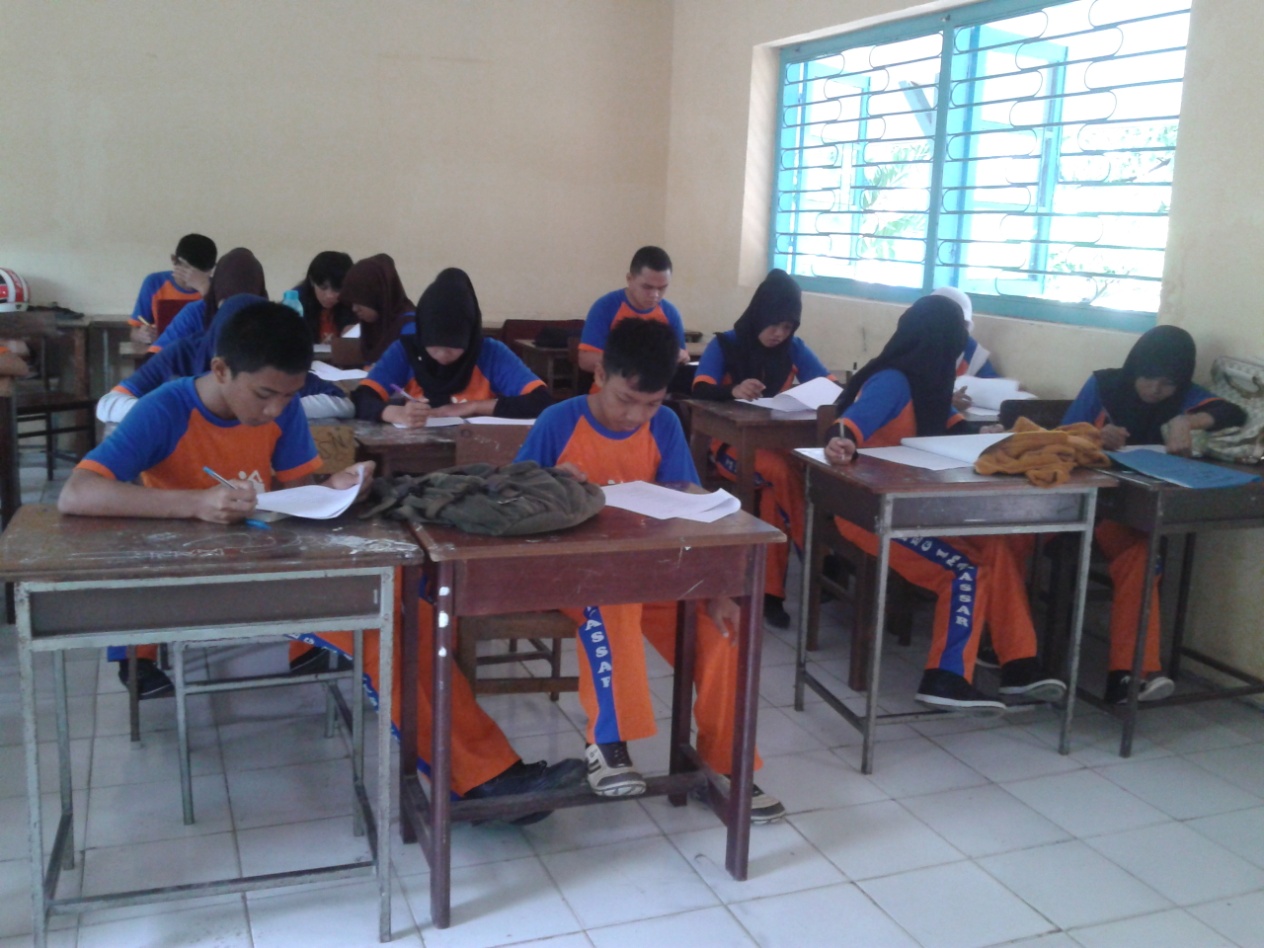 Pemberian Perlakuan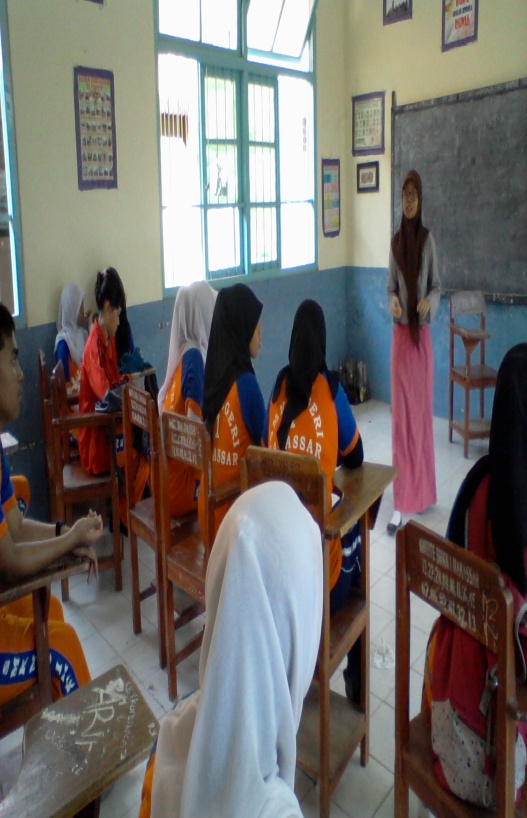 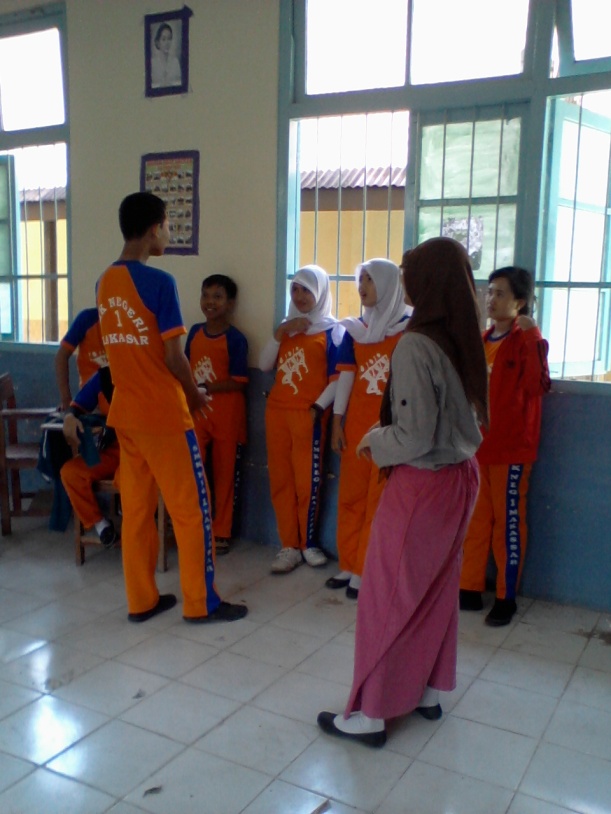 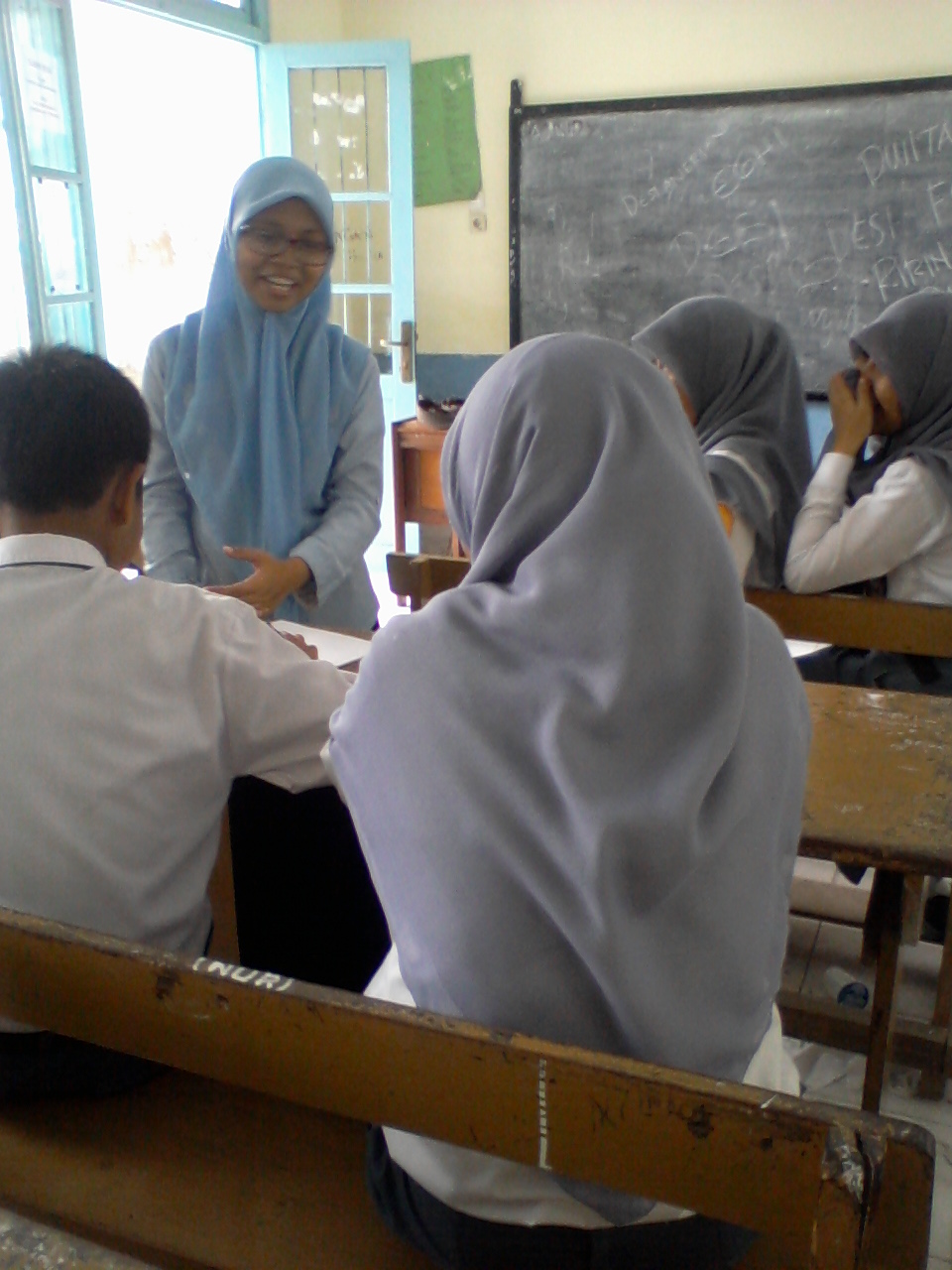 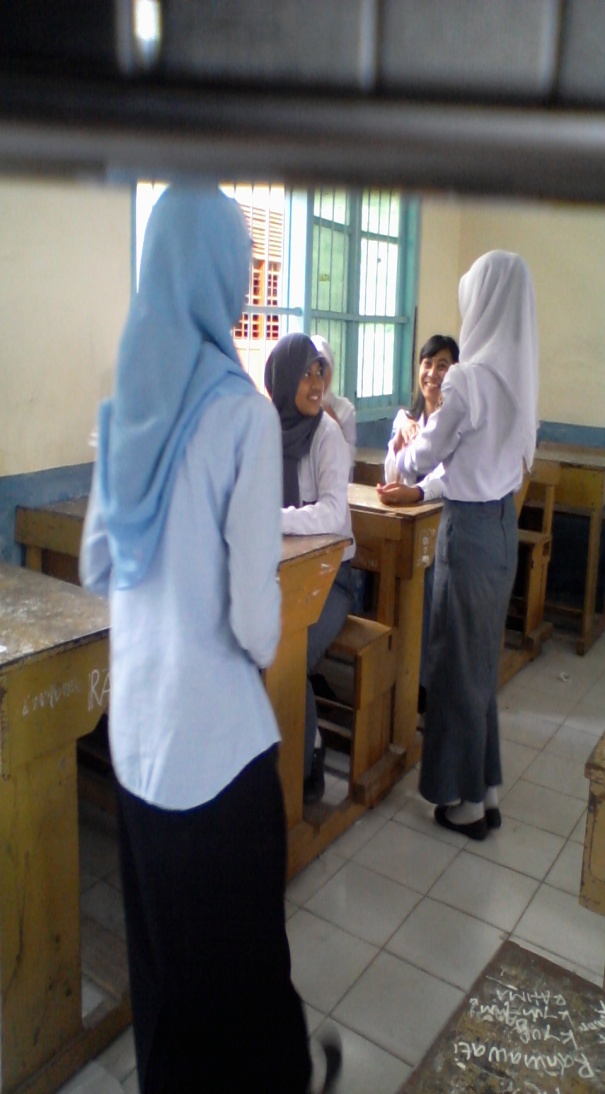 Posttest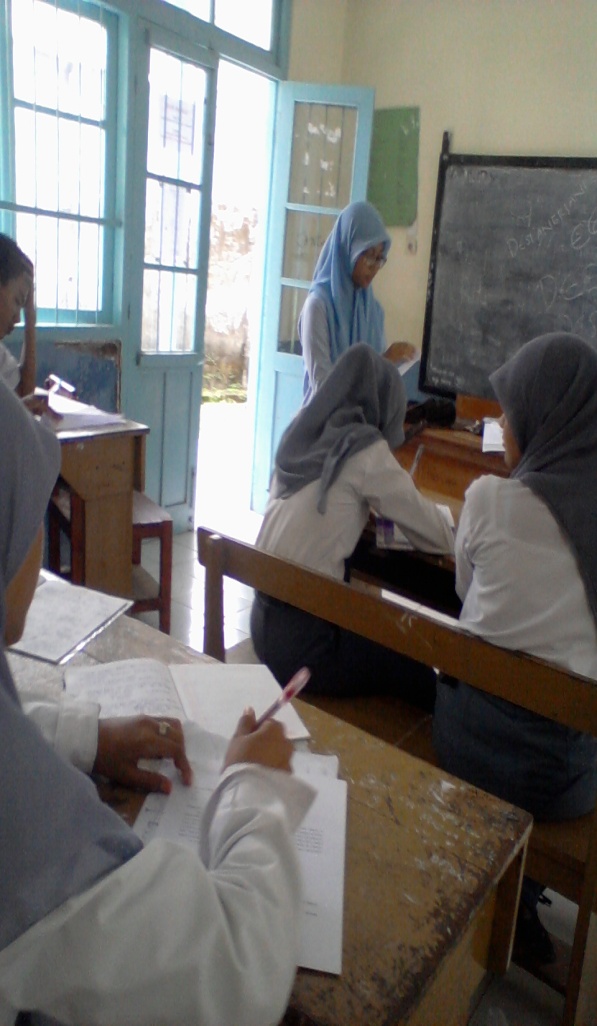 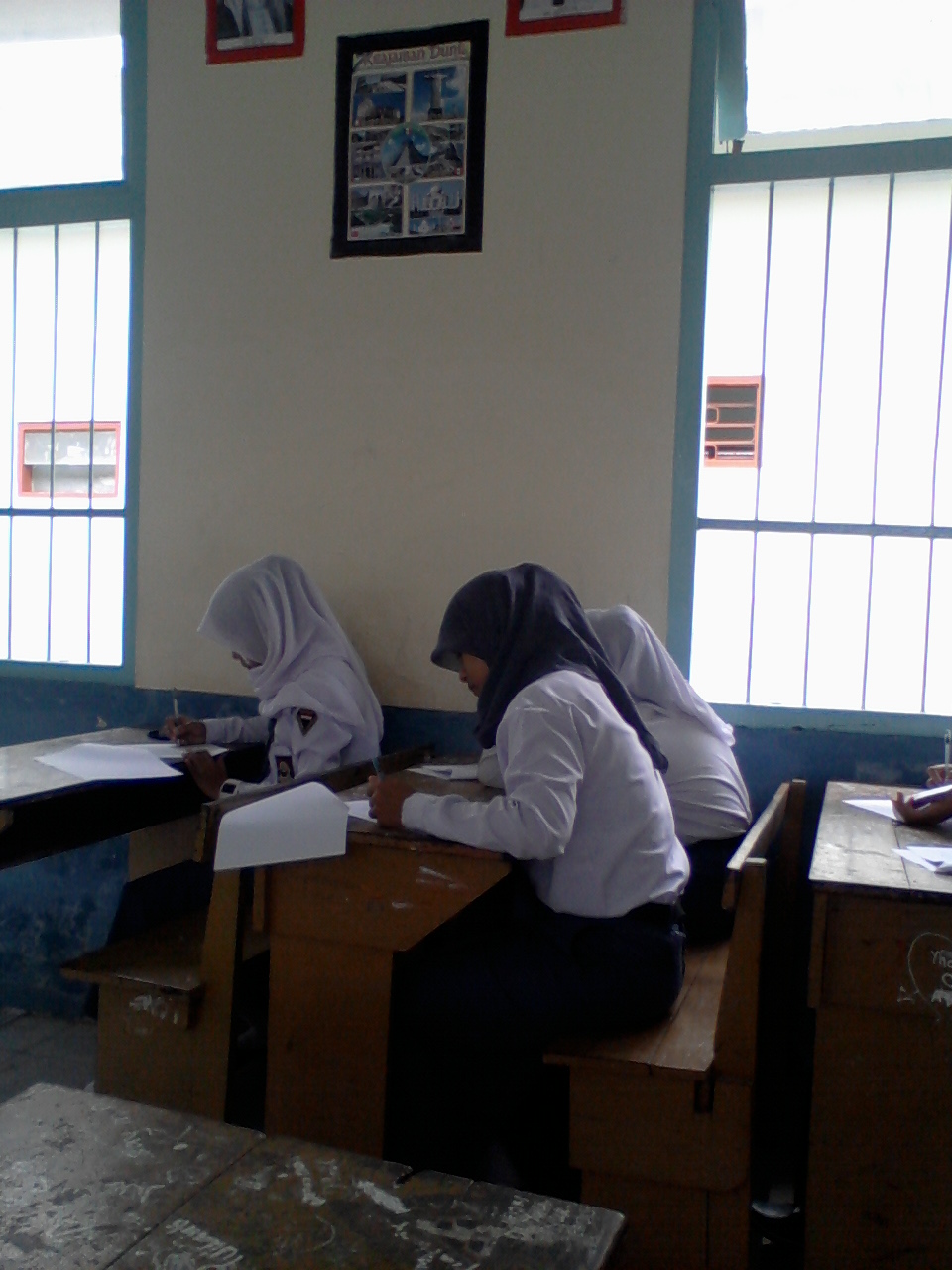 